Supplemental Fig. 2. Food diary for middle school aged children 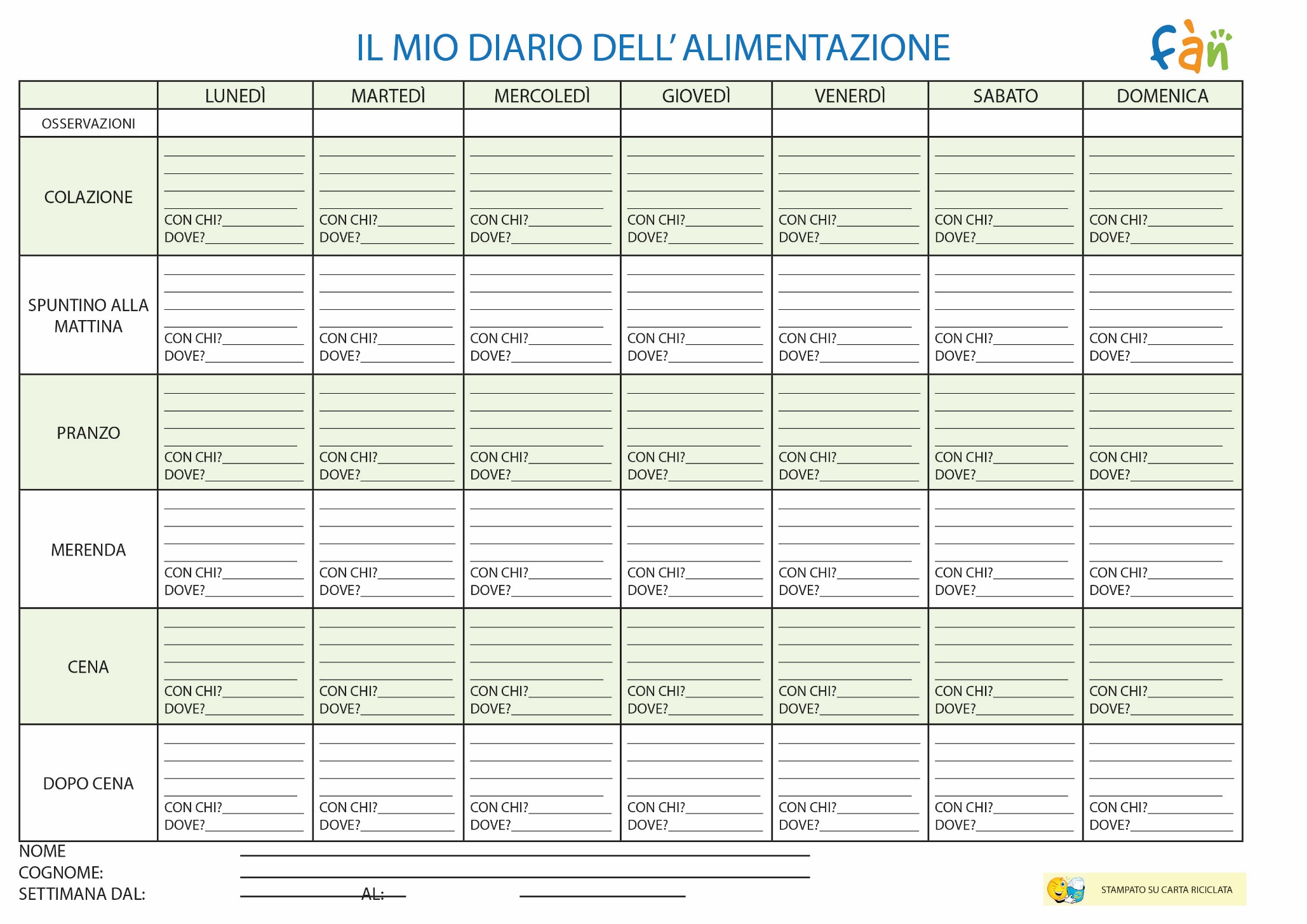 